Unit 8 Lesson 12: Infinite Decimal Expansions1 Searching for Digits (Warm up)Student Task StatementThe first 3 digits after the decimal for the decimal expansion of  have been calculated. Find the next 4 digits.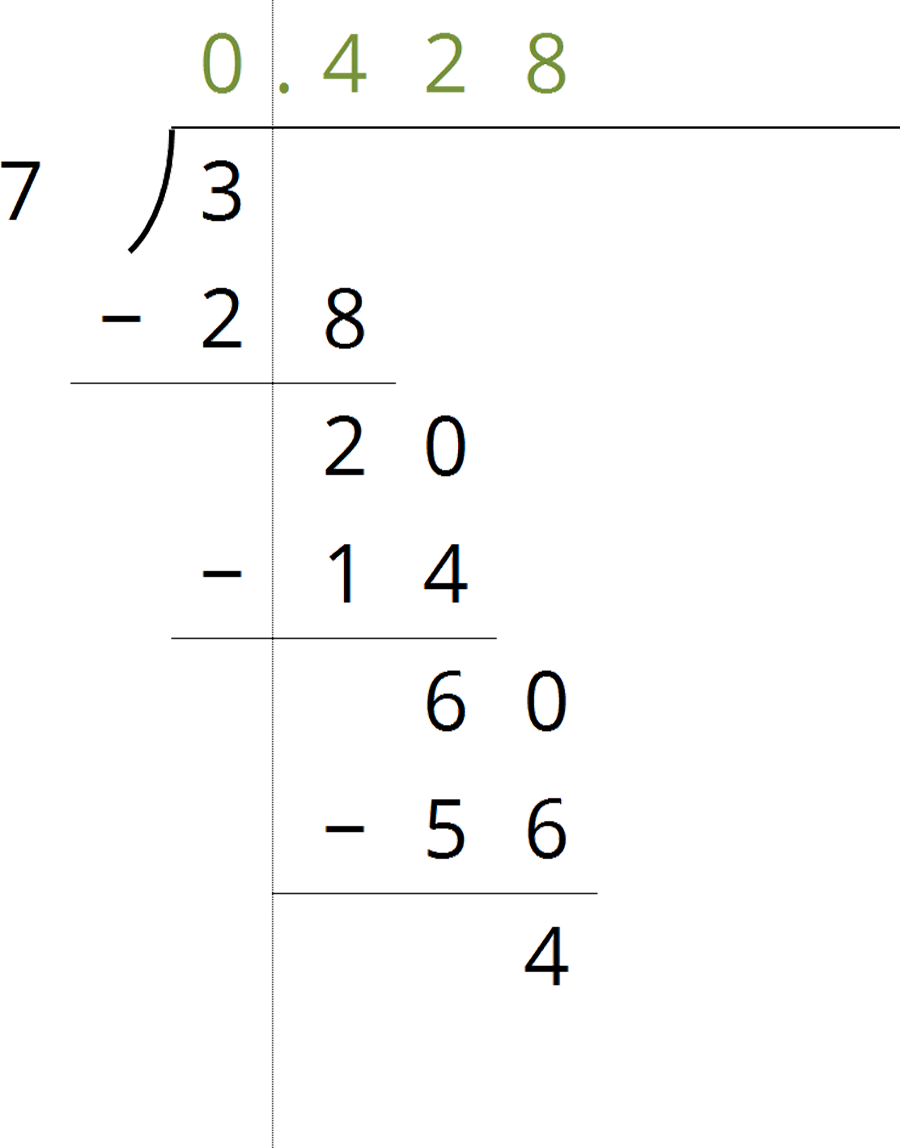 2 Some Numbers Are RationalStudent Task StatementYour teacher will give your group a set of cards. Each card will have a calculations side and an explanation side.The cards show Noah’s work calculating the fraction representation of . Arrange these in order to see how he figured out that  without needing a calculator.Use Noah’s method to calculate the fraction representation of:3 Some Numbers Are Not RationalStudent Task StatementWhy is  between 1 and 2 on the number line?Why is  between 1.4 and 1.5 on the number line?How can you figure out an approximation for  accurate to 3 decimal places?Label all of the tick marks. Plot  on all three number lines. Make sure to add arrows from the second to the third number lines.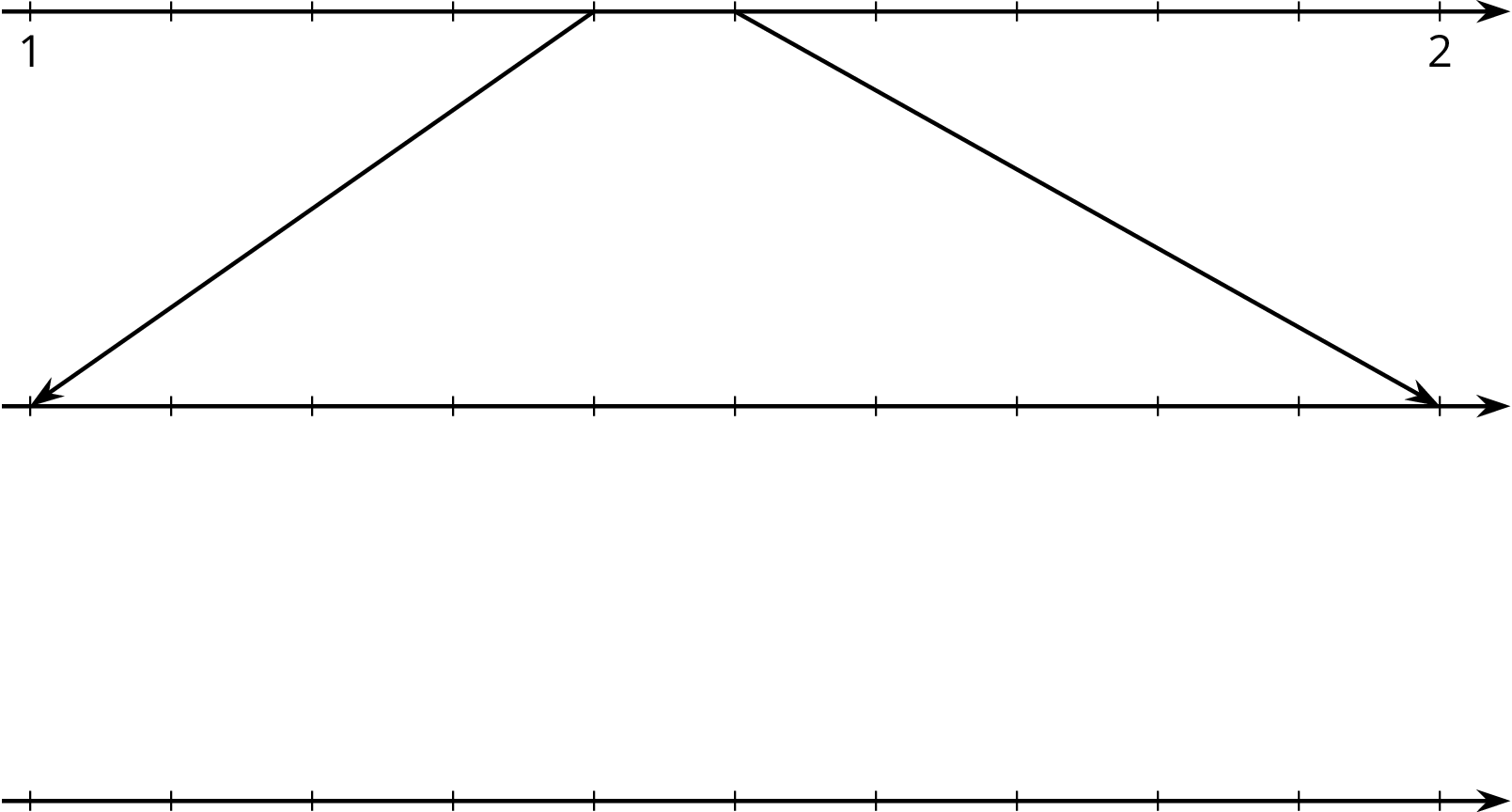 Elena notices a beaker in science class says it has a diameter of 9 cm and measures its circumference to be 28.3 cm. What value do you get for  using these values and the equation for circumference, ?Diego learned that one of the space shuttle fuel tanks had a diameter of 840 cm and a circumference of 2,639 cm. What value do you get for  using these values and the equation for circumference, ?Label all of the tick marks on the number lines. Use a calculator to get a very accurate approximation of  and plot that number on all three number lines.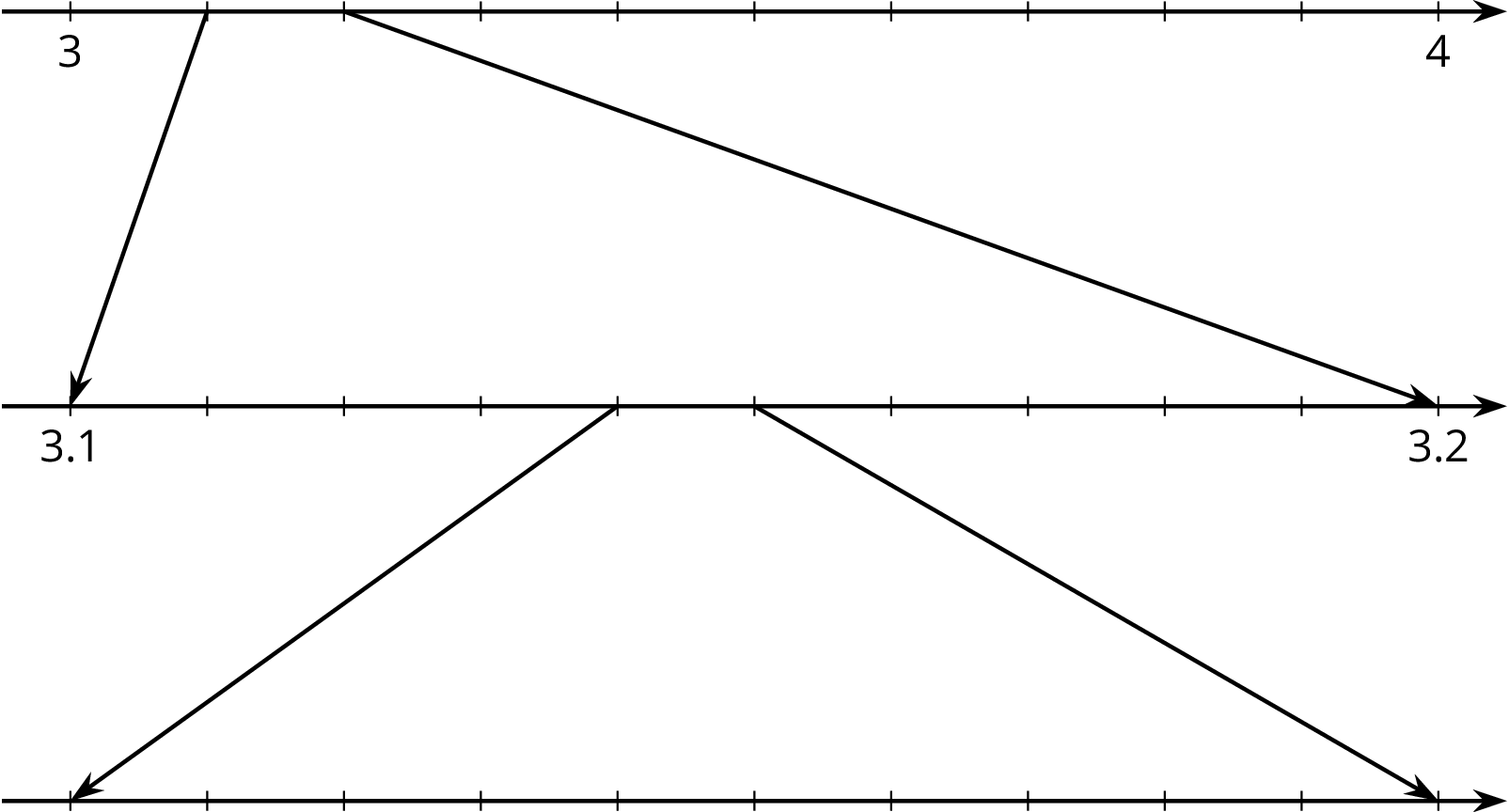 How can you explain the differences between these calculations of ?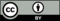 © CC BY Open Up Resources. Adaptations CC BY IM.